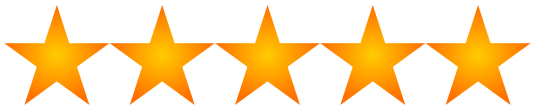 5.0 out of 5 stars Eelsnot wax effective as an anti-fouling agent for boats, November 24, 2013By Randall L. Bibby - See all my reviewsAmazon Verified Purchase(What's this?)This review is from: eelsnot Boat Therapy (Misc.)As promised, I am posting a follow-up review of this product. I applied the eelsnot wax to the hull/keel of my sailboat and to the skeg of the outboard motor I use to power it in and out of the slip. First, the wax was very easy to apply and a little bit went a long way. Based on my experience, I expect to get another two or three seasons out of the container -- my boat is 26' long and has a full, deep keel. Second, it seemed to be very effective at preventing hard growth on the keel and outboard. I had the boat hauled out in mid-November, after being in the water continuously since late April, and I was very impressed with how clean the hull was. The only hard growth was on the bottom edge of the rudder (I am pretty sure I didn't apply any wax there) and on the outboard where there are a few "ledges" for barnacles to comfortably attach themselves. There was also practically no slime on the hull, either, although there was a little more of that on the outboard (which is permanently fixed and stays in the water all the time). According to the marina, most of the boats they hauled this Fall have been fairly clean (I am located in the upper Chesapeake Bay), but there was unanimous agreement that my boat was a bit cleaner than the rest. Furthermore, I did nowhere as much sailing as I had hoped to do, so there were times when the boat sat in the slip for up to three weeks at a time without being moved (although I did do quite a bit more sailing at the end of the season. So, all things considered, I give this product a very high recommendation. I will continue to monitor its performance and if there any changes I will post them.